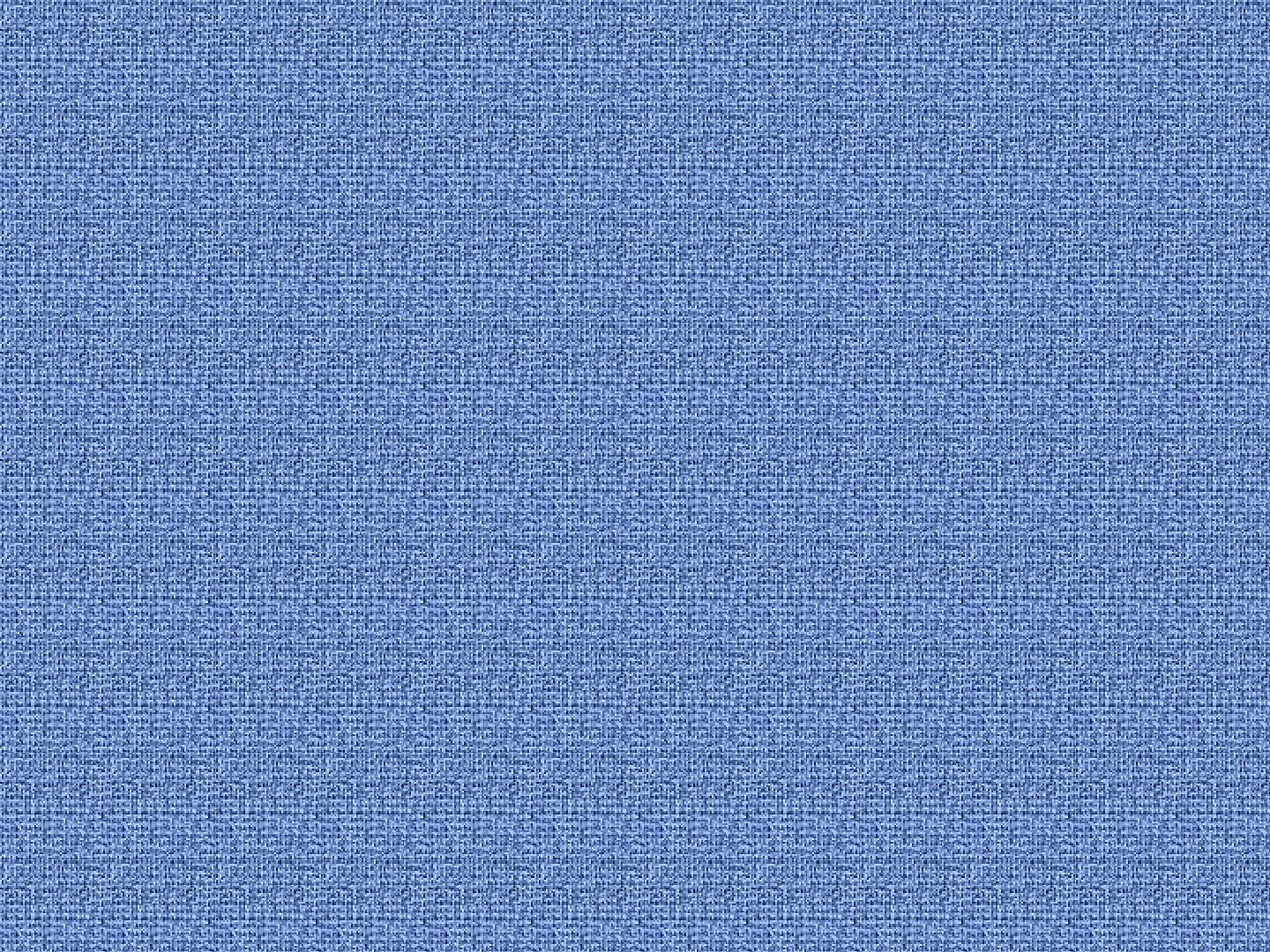 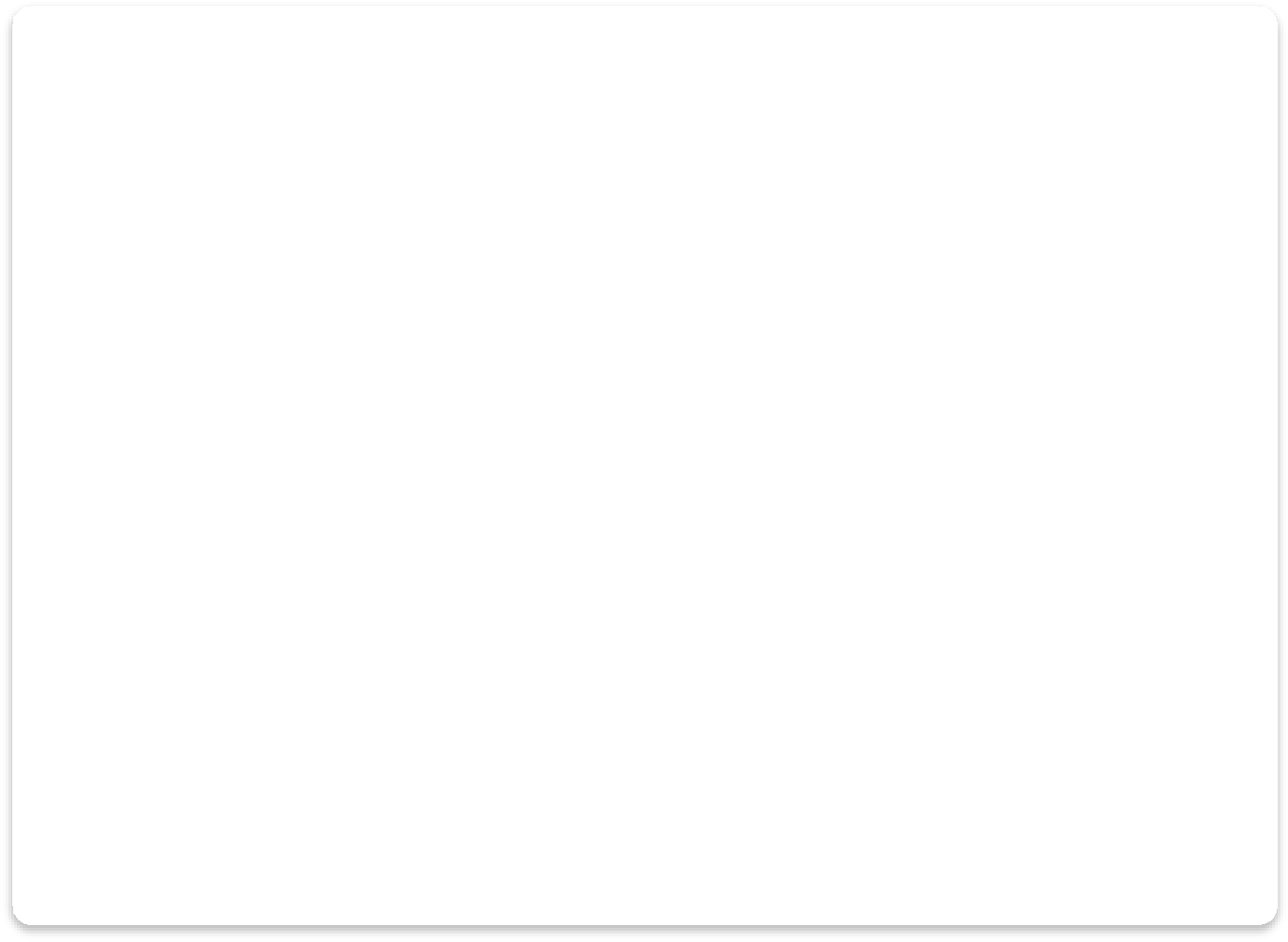 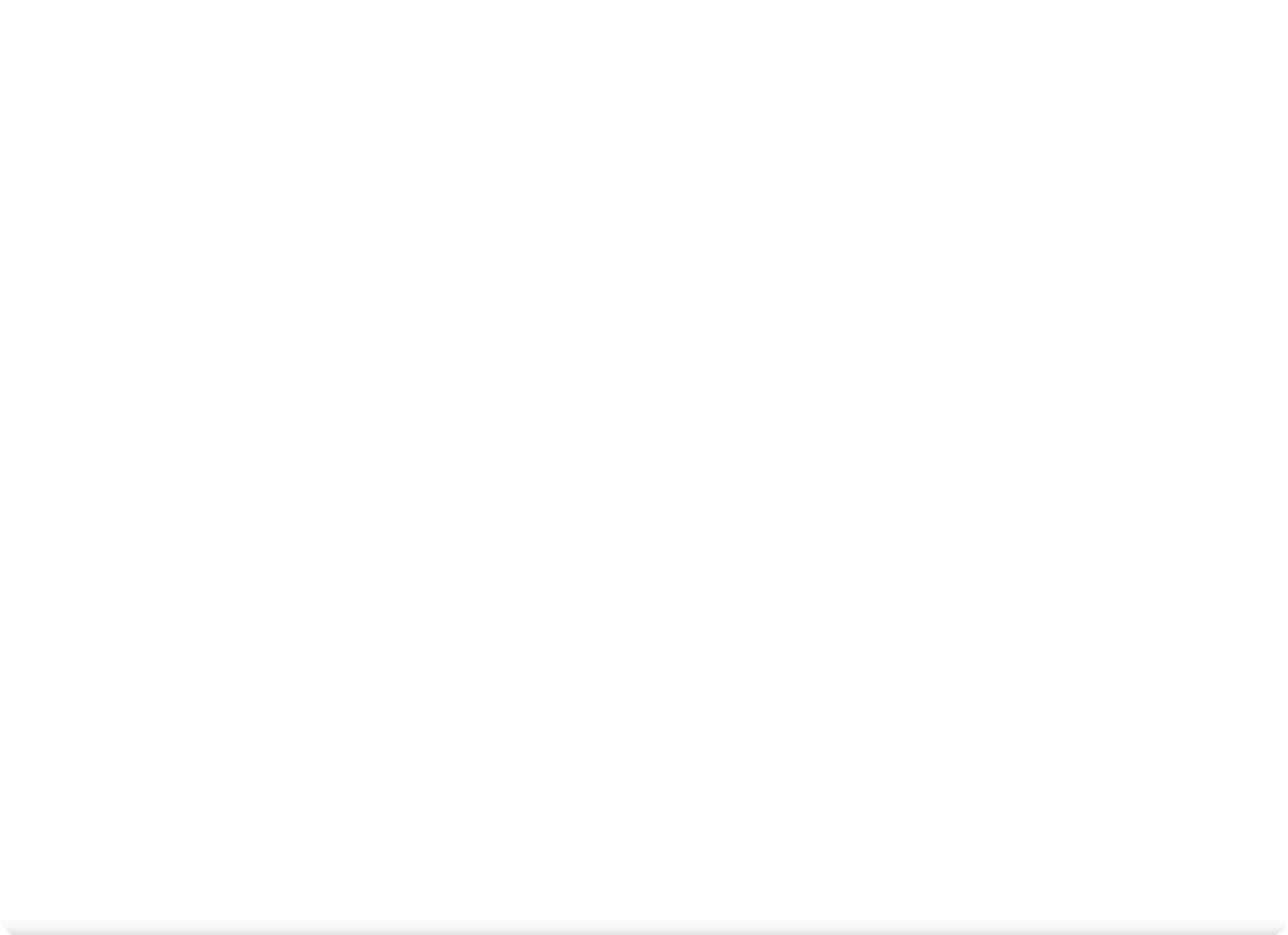 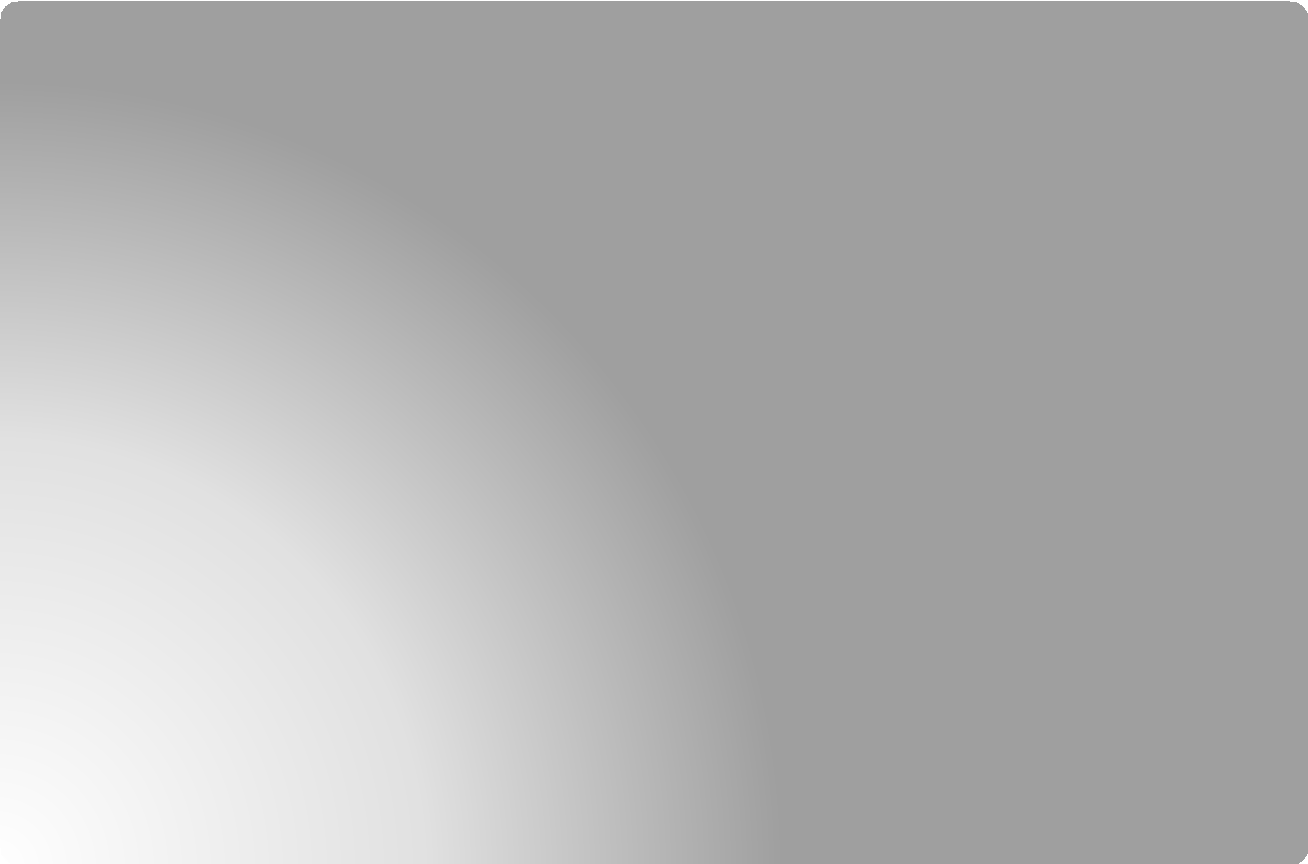 Дидактическая игра«Найди лишнее»«Русские народные головные уборы»Авторы – составители:Галанова Татьяна Викторовна, Корнилова Вероника Евгеньевна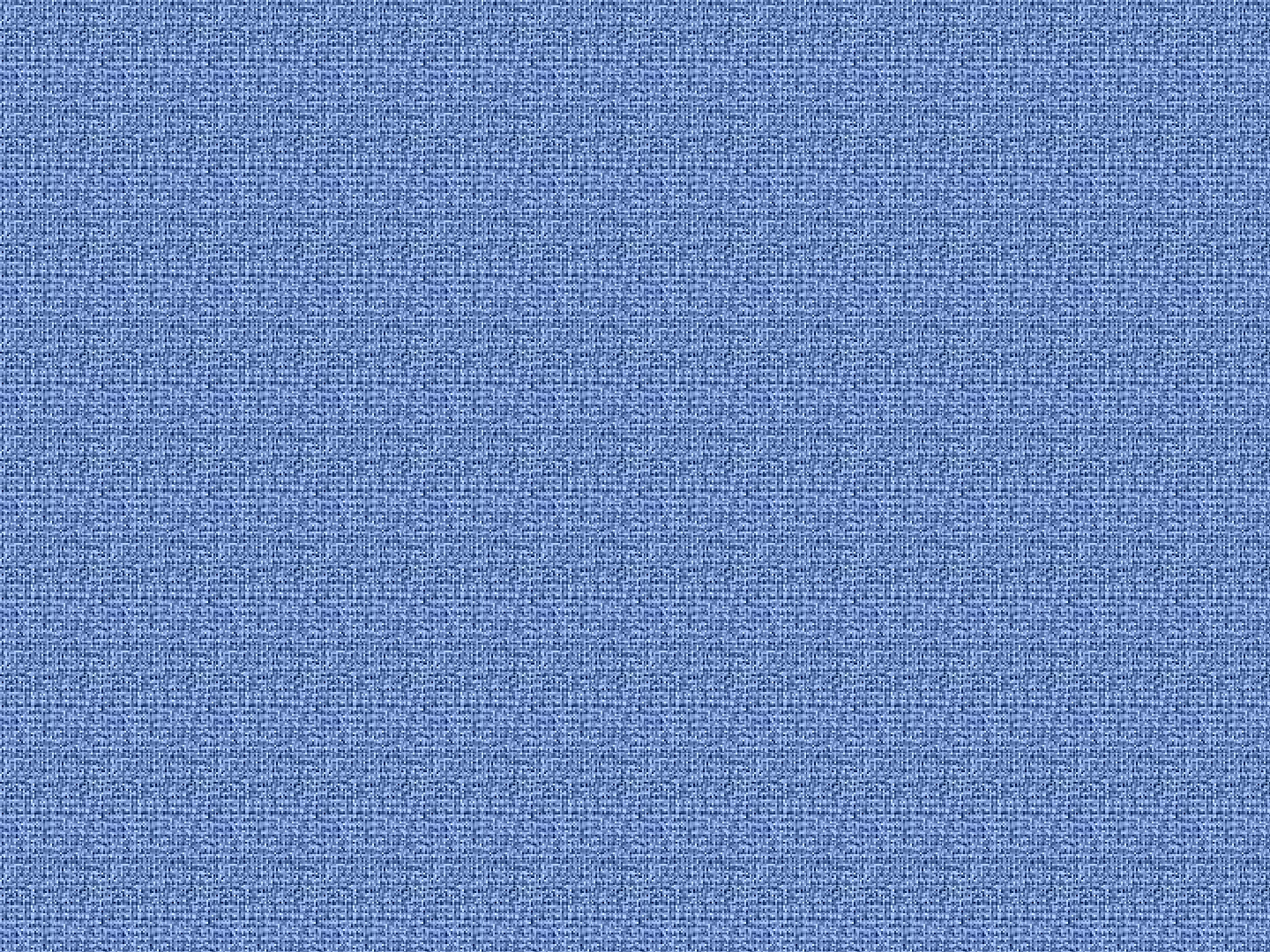 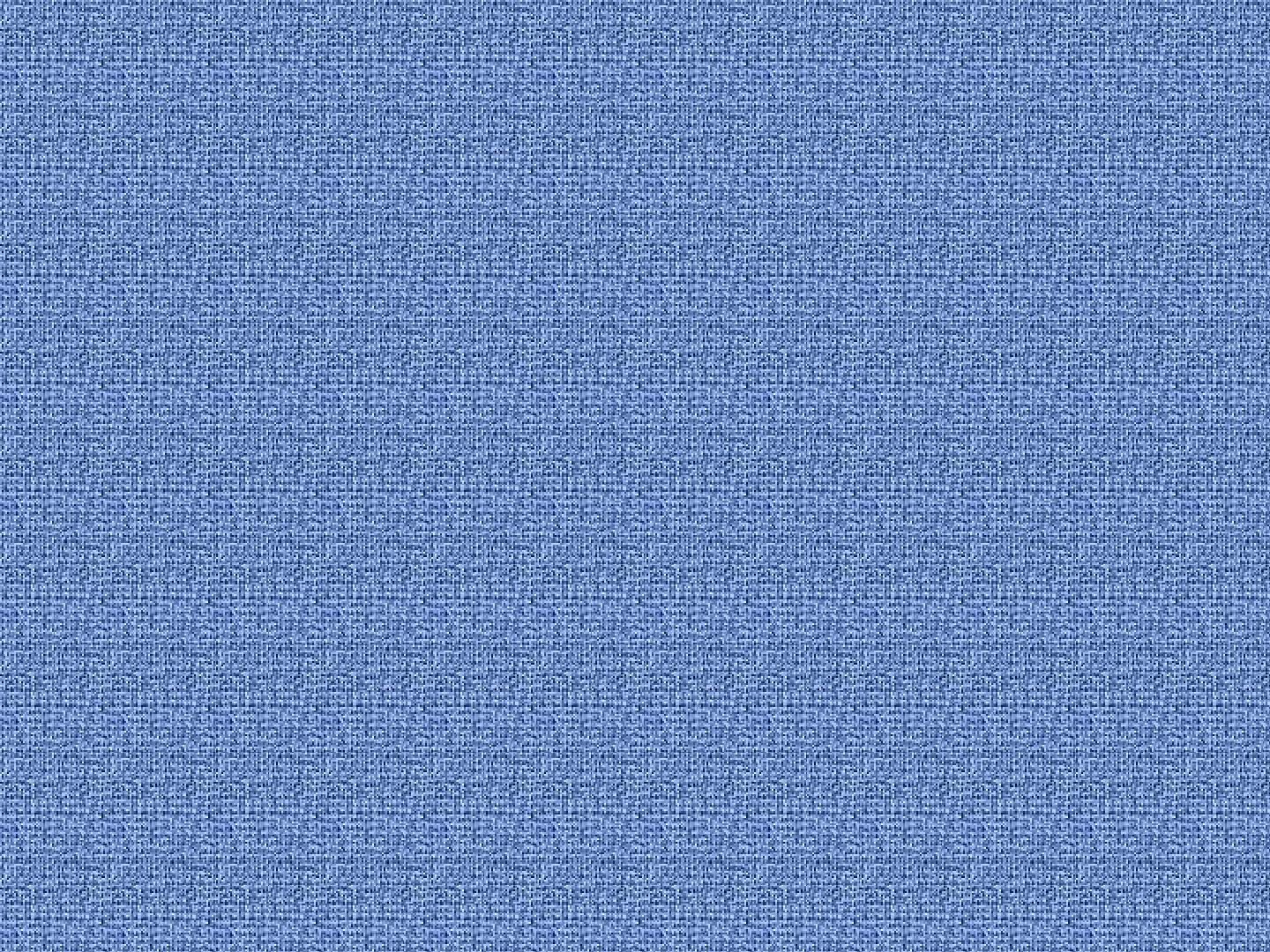 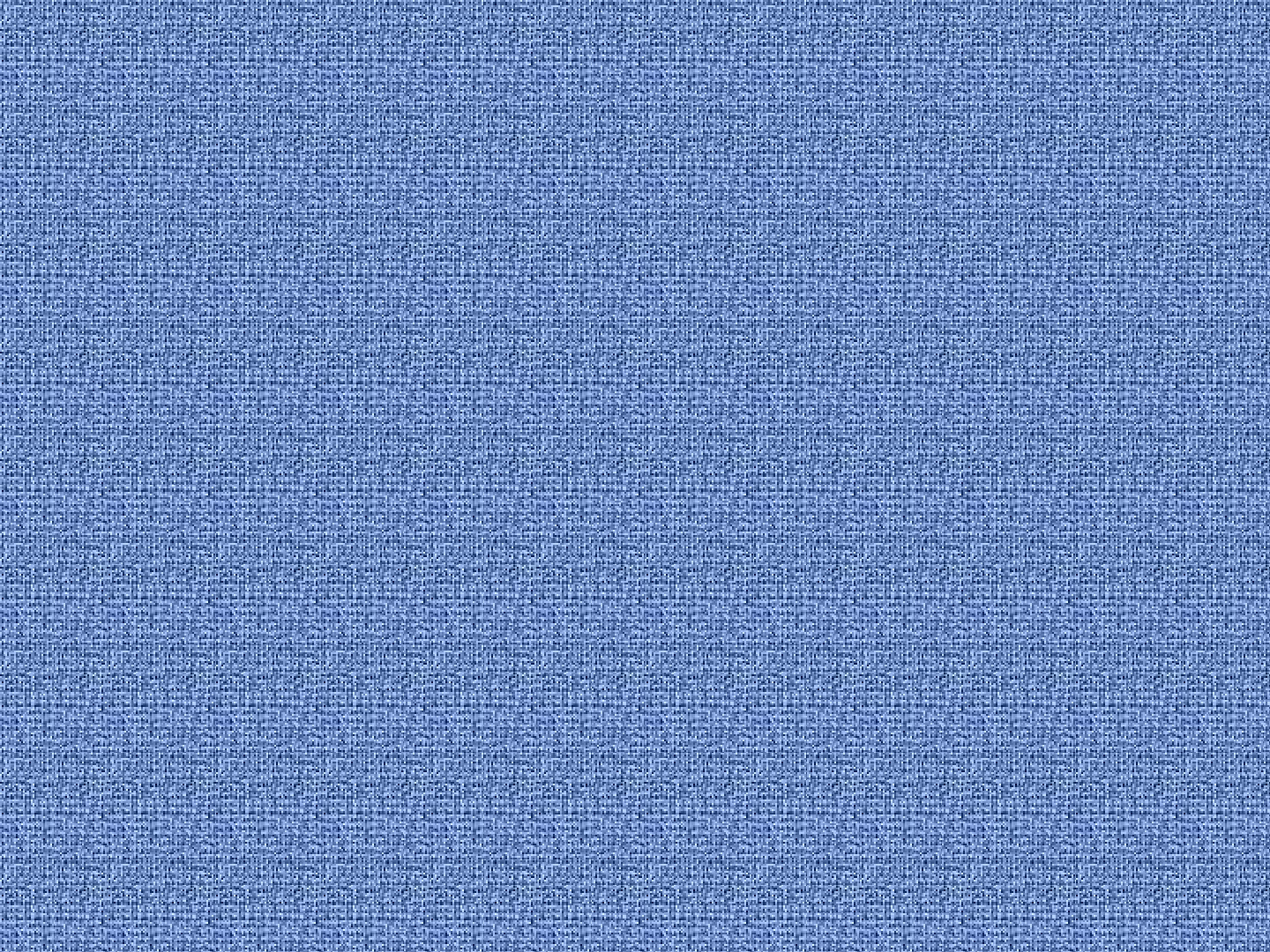 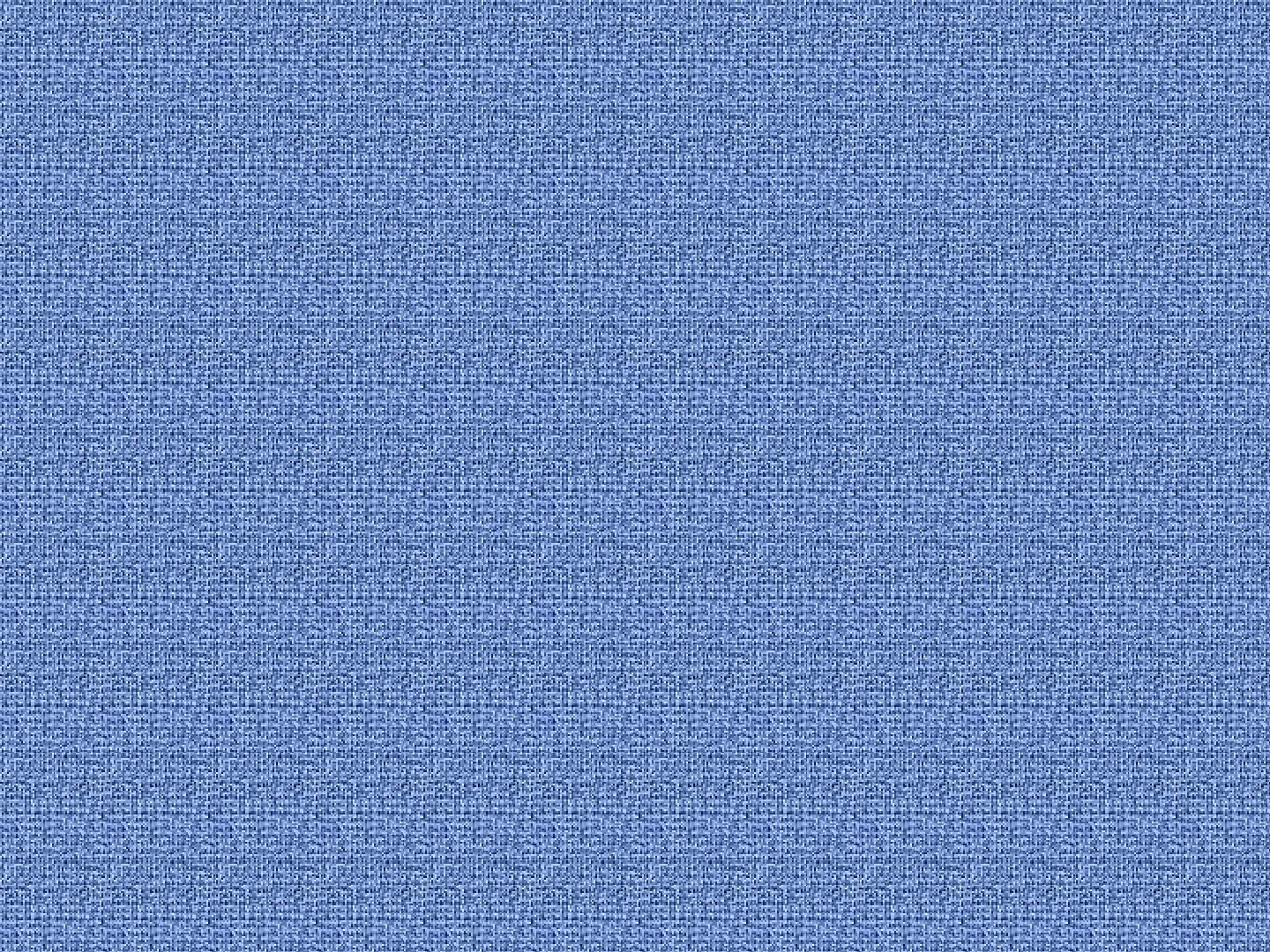 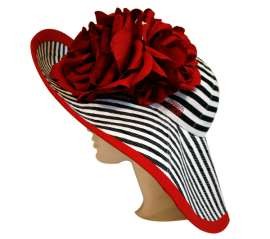 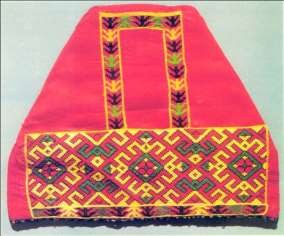 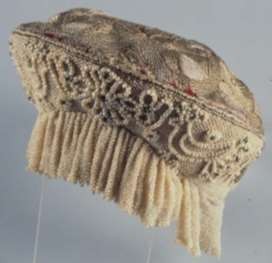 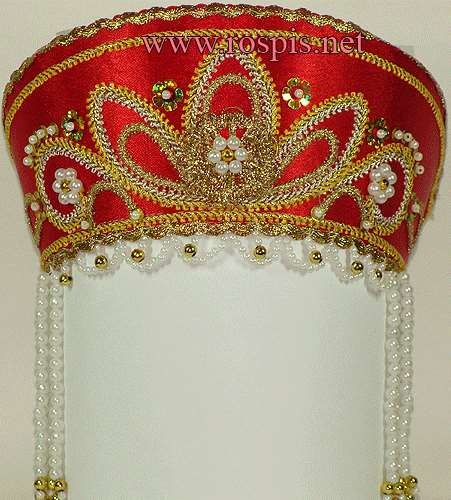 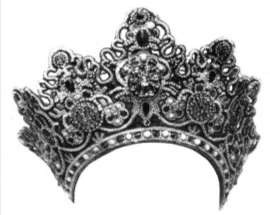 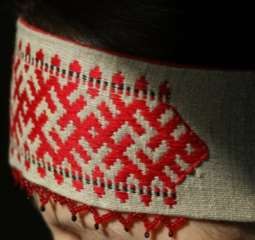 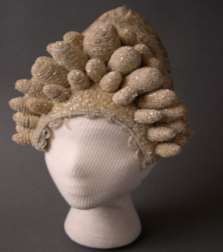 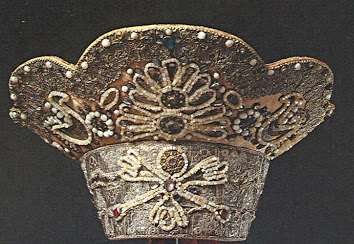 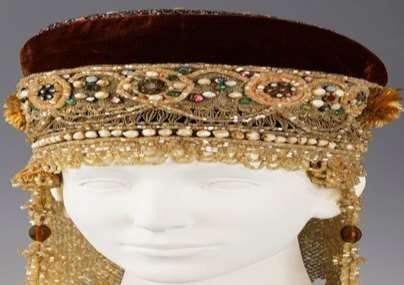 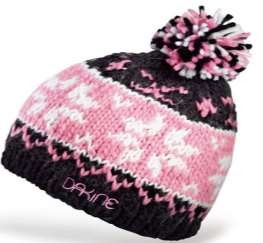 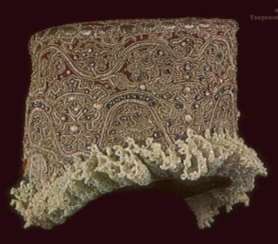 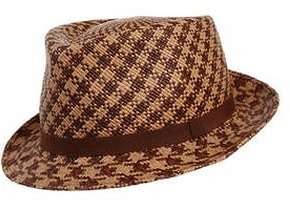 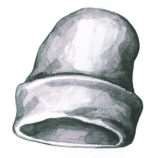 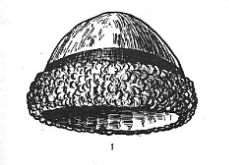 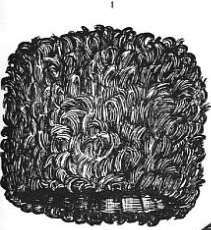 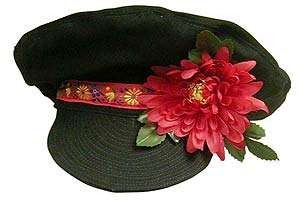 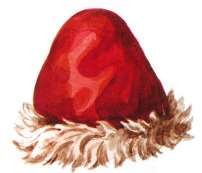 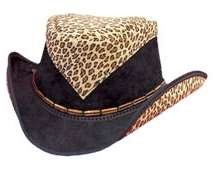 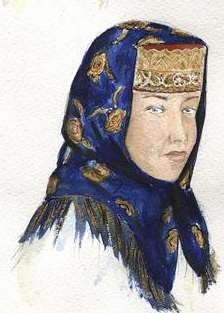 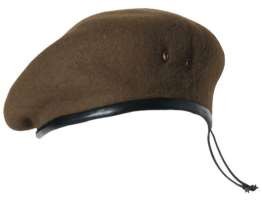 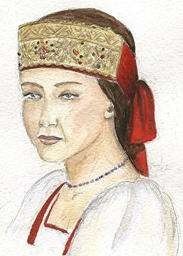 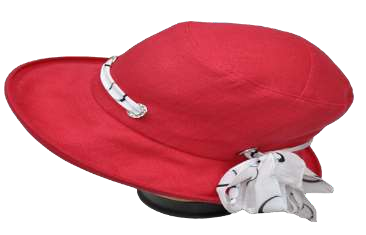 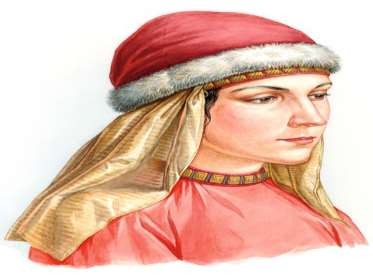 